УПРАВЛЕНИЕ ПО ОБЕСПЕЧЕНИЮ ДЕЯТЕЛЬНОСТИ МИРОВЫХ СУДЕЙАЛТАЙСКОГО КРАЯПРИКАЗот 16 мая 2024 г. N 136ОБ ОБЩЕСТВЕННОМ СОВЕТЕ ПРИ УПРАВЛЕНИИ ПО ОБЕСПЕЧЕНИЮДЕЯТЕЛЬНОСТИ МИРОВЫХ СУДЕЙ АЛТАЙСКОГО КРАЯВ соответствии с постановлением Правительства Алтайского края от 12.07.2019 N 259 "О создании общественных советов при органах исполнительной власти Алтайского края" приказываю:1. Создать при управлении по обеспечению деятельности мировых судей Алтайского края общественный совет.2. Утвердить прилагаемое Положение об общественном совете при управлении по обеспечению деятельности мировых судей Алтайского края (далее - Положение).3. Настоящий приказ подлежит опубликованию на "Официальном интернет-портале правовой информации" (www.pravo.gov.ru).Начальник управленияА.А.АНДРЕЕВУтвержденоПриказомуправления по обеспечениюдеятельности мировых судейАлтайского краяот 16 мая 2024 г. N 136ПОЛОЖЕНИЕОБ ОБЩЕСТВЕННОМ СОВЕТЕ ПРИ УПРАВЛЕНИИ ПО ОБЕСПЕЧЕНИЮДЕЯТЕЛЬНОСТИ МИРОВЫХ СУДЕЙ АЛТАЙСКОГО КРАЯ1. Общие положения1.1. Общественный совет при управлении по обеспечению деятельности мировых судей Алтайского края (далее - Общественный совет) является консультативно-совещательным органом.1.2. Общественный совет создается с целью проведения общественной экспертизы нормативных правовых актов, общественного контроля за деятельностью управления по обеспечению деятельности мировых судей Алтайского края (далее - управление), наиболее эффективного взаимодействия управления с Общественной палатой Алтайского края, некоммерческими организациями, представителями институтов гражданского общества при реализации полномочий, отнесенных к ведению управления, содействия учету прав и законных интересов общественных объединений, правозащитных, религиозных и иных организаций при общественной оценке деятельности управления.1.3. Формирование Общественного совета осуществляется в соответствии с Порядком создания общественных советов при органах исполнительной власти Алтайского края, утвержденным постановлением Правительства Алтайского края.1.4. Состав Общественного совета утверждается приказом управления.1.5. Правовую основу деятельности Общественного совета составляют Конституция Российской Федерации, федеральные законы, правовые акты Президента Российской Федерации и Правительства Российской Федерации, Устав (Основной Закон) Алтайского края, законы Алтайского края и иные нормативные правовые акты Алтайского края, нормативные правовые акты управления, а также настоящее Положение.2. Задачи и функции Общественного совета2.1. Основными задачами Общественного совета являются:2.1.1. развитие взаимодействия управления с общественными объединениями, научными учреждениями и иными некоммерческими организациями и использование их потенциала для повышения эффективности реализации управлением полномочий, отнесенных к его ведению;2.1.2. участие в рассмотрении вопросов, относящихся к сфере деятельности управления, вызвавших повышенный общественный резонанс, и выработка предложений по их решению.2.2. Основные функции Общественного совета:2.2.1. проведение общественных экспертиз проектов нормативных правовых актов, перечень которых утвержден правовыми актами Губернатора Алтайского края, Правительства Алтайского края и управлением, в сфере деятельности управления с вынесением заключений;2.2.2. рассмотрение вопросов, связанных с разработкой стандартов предоставления государственных услуг и осуществлением контроля за их исполнением;2.2.3. сбор и анализ объективной информации о проблемах в сфере деятельности управления. Выявление на основе проведенного анализа положительного и отрицательного опыта работы в данном направлении. Подготовка предложений по решению указанных проблем;2.2.4. рассмотрение поступивших гражданских инициатив, направленных на реализацию функций управления;2.2.5. подготовка предложений по совершенствованию законодательства Алтайского края, а также выработка иных мер по регулированию процессов в сфере деятельности управления;2.2.6. взаимодействие со средствами массовой информации по освещению вопросов, обсуждаемых на заседаниях Общественного совета;2.2.7. осуществление общественного контроля в формах, указанных в Федеральном законе от 21.07.2014 N 212-ФЗ "Об основах общественного контроля в Российской Федерации";2.2.8. рассмотрение и оценка мероприятий управления в части, касающейся функционирования антимонопольного комплаенса;2.2.9. рассмотрение и утверждение доклада об антимонопольном комплаенсе.3. Организация деятельности Общественного совета3.1. Общественный совет осуществляет свою деятельность в соответствии с утвержденным на его заседании планом работы, который направляется начальнику управления для сведения.3.2. Основной формой деятельности Общественного совета являются очные заседания, которые проводятся по мере необходимости, но не реже 1 раза в полугодие. Члены Общественного совета могут участвовать в заседаниях посредством видео-конференц-связи (при наличии технической возможности). Заседания считаются правомочными, если на них присутствует более половины членов Общественного совета (лично либо посредством видео-конференц-связи).3.3. Председатель Общественного совета, заместитель председателя Общественного совета и секретарь Общественного совета избираются на первом заседании.3.4. Председатель Общественного совета:3.4.1. определяет приоритетные направления деятельности Общественного совета, организует его работу и председательствует на заседаниях;3.4.2. вносит на утверждение Общественного совета планы работы, формирует повестку заседания Общественного совета, состав экспертов и иных лиц, приглашаемых на заседания;3.4.3. координирует деятельность Общественного совета;3.4.4. взаимодействует с начальником управления по вопросам реализации решений Общественного совета, изменения его состава;3.4.5. подписывает протоколы заседаний и другие документы Общественного совета;3.4.6. представляет Общественный совет в органах государственной власти, органах местного самоуправления, общественных объединениях и организациях.3.5. В отсутствие председателя Общественного совета его функции выполняет заместитель.3.6. Секретарь Общественного совета:3.6.1. организует текущую деятельность Общественного совета;3.6.2. информирует членов Общественного совета о времени, месте и повестке дня его заседания, а также об утвержденных планах работы;3.6.3. обеспечивает во взаимодействии с членами Общественного совета подготовку информационно-аналитических материалов к заседанию по вопросам, включенным в повестку дня;3.6.4. организует делопроизводство.3.7. Члены Общественного совета имеют право:3.7.1. вносить предложения относительно формирования планов работы Общественного совета и повестки дня его заседания;3.7.2. знакомиться с документами и материалами по проблемам, вынесенным на обсуждение Общественного совета;3.7.3. предлагать кандидатуры представителей органов государственной власти Алтайского края, органов местного самоуправления, институтов гражданского общества, научного сообщества, экспертов для участия в заседаниях Общественного совета;3.7.4. возглавлять и входить в состав рабочих и экспертных групп, формируемых Общественным советом.3.8. Члены Общественного совета обязаны принимать участие в заседаниях лично, не передавая свои полномочия другим лицам.3.9. Решения Общественного совета принимаются открытым голосованием простым большинством голосов его членов, присутствующих на заседании. При равенстве голосов решающим является голос председательствующего.Решения Общественного совета принимаются в форме заключений, предложений и обращений, носят рекомендательный характер и отражаются в протоколах заседаний, которые подписывают председатель Общественного совета и секретарь Общественного совета.Копии протоколов представляются начальнику управления.3.10. По запросам Общественного совета управление в 20-дневный срок представляет Общественному совету необходимые для исполнения полномочий сведения, за исключением сведений, составляющих государственную и иную охраняемую законом тайну.3.11. Организационно-техническое обеспечение деятельности Общественного совета, включая проведение его заседаний, осуществляет должностное лицо отдела по организационному обеспечению деятельности мировых судей управления.3.12. Для включения в состав Общественного совета кандидат в члены Общественного совета представляет в управление следующие документы:заявление о включении в Общественный совет (приложение 1 к настоящему Положению);анкету кандидата в члены Общественного совета (приложение 2 к настоящему Положению);согласие на обработку персональных данных (приложение 3 к настоящему Положению);согласие на обработку персональных данных, разрешенных субъектом персональных данных для распространения (при необходимости) (приложение 4 к настоящему Положению).3.13. На официальном сайте управления (mirsud.alregn.ru) создается специальный раздел "Общественный совет".В указанном разделе размещается следующая информация: Положение об Общественном совете, его состав, анонсирование даты проведения заседания, повестка дня заседания Общественного совета, протоколы заседаний (не позднее 10 рабочих дней со дня проведения заседания), другая информация в сфере деятельности Общественного совета.Приложение 1к Положениюоб общественном советепри управлении по обеспечениюдеятельности мировых судейАлтайского края                                                В управление по обеспечению                                                деятельности мировых судей                                                Алтайского края                                                от ________________________                                                   (Ф.И.О.)                                 ЗАЯВЛЕНИЕ              о включении в общественный совет при управлении         по обеспечению деятельности мировых судей Алтайского края    Я,__________________________________________________________________________,                  (фамилия, имя, отчество (при наличии))прошу  включить  меня  в  состав  общественного  совета  при  управлении пообеспечению деятельности мировых судей Алтайского края.    В   случае   согласования  моей  кандидатуры  подтверждаю  соответствиетребованиям,  предъявляемым  к члену общественного совета при управлении пообеспечению  деятельности  мировых  судей  Алтайского  края, и выражаю своесогласие войти в состав общественного совета.    К заявлению прилагаю:    анкету кандидата в члены общественного совета;    согласие на обработку персональных данных;    согласие   на  обработку  персональных  данных,  разрешенных  субъектомперсональных данных для распространения (при необходимости)."__" __________ 20__ г.     ___________________/___________________________                                 (подпись)         (расшифровка подписи)Приложение 2к Положениюоб общественном советепри управлении по обеспечениюдеятельности мировых судейАлтайского краяАНКЕТАкандидата в члены общественного совета при управлениипо обеспечению деятельности мировых судей Алтайского краяПриложение 3к Положениюоб общественном советепри управлении по обеспечениюдеятельности мировых судейАлтайского края                                 СОГЛАСИЕ                     на обработку персональных данных    Я, ___________________________________________________________________,                фамилия, имя, отчество (последнее - при наличии))проживающий(ая) по адресу: ______________________________________________________________________________________________________________________________________________________________________________________________________номер основного документа, удостоверяющего личность, сведения о дате выдачи                указанного документа и выдавшем его органев  соответствии  с  требованиями статьи 9 Федерального закона от 27.07.2006N  152-ФЗ  "О  персональных  данных" даю согласие управлению по обеспечениюдеятельности   мировых   судей   Алтайского   края  (далее  -  управление),расположенному  по  адресу:  ул. Попова, д. 68, г. Барнаул, Алтайский край,656062,   на   автоматизированную,   а   также  без  использования  средствавтоматизации,  обработку  (на  сбор,  запись,  систематизацию, накопление,хранение,  уточнение  (обновление,  изменение),  извлечение, использование,передачу  (а  именно  предоставление, доступ), обезличивание, блокирование,удаление,  уничтожение)  персональных  данных с целью подготовки документовдля включения в состав общественного совета при управлении.    Согласие дается управлению для обработки следующих персональных данных:фамилия, имя, отчество (последнее - при наличии); должность; дата рождения;место   жительства;   контактный   телефон;  e-mail;  уровень  образования,наименование  образовательной  организации;  наличие ученого звания, ученойстепени;   трудовая   деятельность;   общественная   деятельность;  наличие(отсутствие)    неснятой   или   непогашенной   судимости;   дополнительнаяинформация,  указанная  в анкете кандидата в члены общественного совета приуправлении: ______________________________________________________________.    Настоящее согласие действует в течение пяти лет со дня его подписания.    Отзыв   настоящего  согласия  в  случаях,  предусмотренных  Федеральнымзаконом  от  27.07.2006 N 152-ФЗ "О персональных данных", осуществляется наосновании письменного заявления, поданного в управление.Дата "__" __________ ____ г.  _________________/___________________________                                  (подпись)        (расшифровка подписи)Приложение 4к Положениюоб общественном советепри управлении по обеспечениюдеятельности мировых судейАлтайского края                                              Начальнику управления                                              по обеспечению деятельности                                              мировых судей                                              Алтайского края                                              от __________________________                                              (фамилия, имя, отчество                                              (последнее - при наличии))                                              _____________________________                                              (почтовый адрес или                                              адрес электронной почты                                              субъекта персональных данных)                                              _____________________________                                              _____________________________                                              (номер телефона)                                 СОГЛАСИЕ          на обработку персональных данных, разрешенных субъектом                  персональных данных для распространения    Я, ____________________________________________________________________            фамилия, имя, отчество (последнее - при наличии) субъекта                               персональных данныхв  соответствии  со статьей 10.1 Федерального закона от 27.07.2006 N 152-ФЗ"О  персональных  данных"  (далее  -  Федеральный  закон  N 152-ФЗ) в целяхвхождения  в  состав  общественного  совета  при  управлении по обеспечениюдеятельности  мировых  судей  Алтайского  края  (далее  -  управление)  даюсогласие  управлению,  расположенному  по  адресу:  ул.  Попова,  д. 68, г.Барнаул,  Алтайский  край,  656062,  ИНН 2223643753, ОГРН 1242200000019, наобработку   в  форме  распространения  моих  персональных  данных  с  цельюразмещения      информации      о      них     на     официальном     сайте(https://mirsud.alregn.ru/)    и    информационных    ресурсах   управления(https://ok.ru/group/70000005136310,                https://t.me/mirsud_22,https://vk.com/club224563979).    Категории  и  перечень  моих  персональных данных, на обработку в формераспространения которых я даю согласие:    фамилия, имя, отчество (последнее - при наличии);    сведения о должности и месте работы;    фотографическое изображение.    Условия  и  запреты  на  обработку  вышеуказанных  персональных  данных(ч. 9 ст. 10.1 Федерального закона N 152-ФЗ) (заполняется при желании):    ┌─┐ не устанавливаю    └─┘    ┌─┐ устанавливаю запрет на передачу (кроме предоставления доступа) этих    └─┘ данных оператором неограниченному кругу лиц    ┌─┐ устанавливаю  запрет  на обработку  (кроме получения доступа)  этих    └─┘ данных неограниченным кругом лиц    ┌─┐ устанавливаю  условия  обработки  (кроме  получения  доступа)  этих    └─┘ данных неограниченным кругом лиц _____________________________________________________________________________________________________________    Условия,  при которых полученные персональные данные могут передаватьсяоператором   только   по  его  внутренней  сети,  обеспечивающей  доступ  кинформации  лишь для строго определенных сотрудников, либо с использованиеминформационно-телекоммуникационных  сетей,  либо  без  передачи  полученныхперсональных данных (заполняется при желании):    ┌─┐ не устанавливаю    └─┘ устанавливаю следующие условия: ______________________________________________________________________________________________________________    Срок  действия настоящего согласия прекращается с момента поступления вуправление  требования,  указанного  в  части  12  статьи 10.1 Федеральногозакона N 152-ФЗ.Дата "__" __________ ____ г.  _________________/___________________________                                  (подпись)        (расшифровка подписи)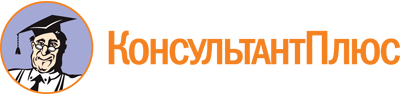 Приказ Управления по обеспечению деятельности мировых судей Алтайского края от 16.05.2024 N 136
"Об общественном совете при управлении по обеспечению деятельности мировых судей Алтайского края"Документ предоставлен КонсультантПлюс

www.consultant.ru

Дата сохранения: 11.06.2024
 N п/пСведения о кандидатеГрафа для заполнения1.Фамилия, имя, отчество (при наличии)2.Должность3.Дата рождения4.Место жительства5.Контактный телефон6.E-mail (при наличии)7.Уровень образования, наименование образовательной организации8.Наличие ученого звания, ученой степени9.Трудовая деятельность за последние 5 лет10.Общественная деятельность11.Наличие (отсутствие) неснятой или непогашенной судимости12.Дополнительная информация (по желанию кандидата)